						                                                	Wrocław, 25.06.2019 r.NAZWA POSTĘPOWANIA  Sukcesywne wykonywanie badań laboratoryjnych w ramach realizacji projektu naukowego pt. „Znaczenie odpowiedzi z chemoreceptorów obwodowych w patogenezie duszności wysiłkowej u chorych z rozkurczową niewydolnością serca”Kryteriami oceny ofert były:Cena realizacji zamówienia – 100 %WYNIK Uniwersytet Medyczny we Wrocławiu dziękuje Wykonawcom za udział w ww. postępowaniu.Złożone ofertyOfertę złożył następujący Wykonawca, wymienieni w Tabeli: Do oszacowania wartości przedmiotu zamówienia przyjęto liczbę badań laboratoryjnych dla 65 osób. Zamawiający zastrzegł, że liczba każdego rodzaju badań może ulec zmianie, nie przekroczy jednak 65 dla każdego rodzaju. Zamawiający zapłaci Wykonawcy za rzeczywistą liczbę wykonanych badań laboratoryjnych wykonania badań na łączną wartość umowy do wykorzystania kwoty przeznaczonej przez Zamawiającego na realizację przedmiotu zamówienia, tj. brutto: 17 047,80 zł.Wybór najkorzystniejszej oferty.Jako najkorzystniejszą wybrano ofertę Wykonawcy:Uniwersytecki Szpital Kliniczny im. Jana Mikulicza-Radeckiego we Wrocławiuul. Borowska 213, 50-556 WrocławPo przeprowadzonym zapytaniu ofertowym (przekazano zaproszenia do składania ofert do 3 Wykonawców oraz zamieszczono informację o zapytaniu na stronie internetowej Zamawiającego) w postępowaniu złożono 1 ofertę. Treść oferty wybranego Wykonawcy, który jako jedyny złożył ofertę, odpowiada treści Zapytania ofertowego, oferta nie podlega odrzuceniu. Z upoważnienia RektoraKanclerz UMWmgr Iwona Janus 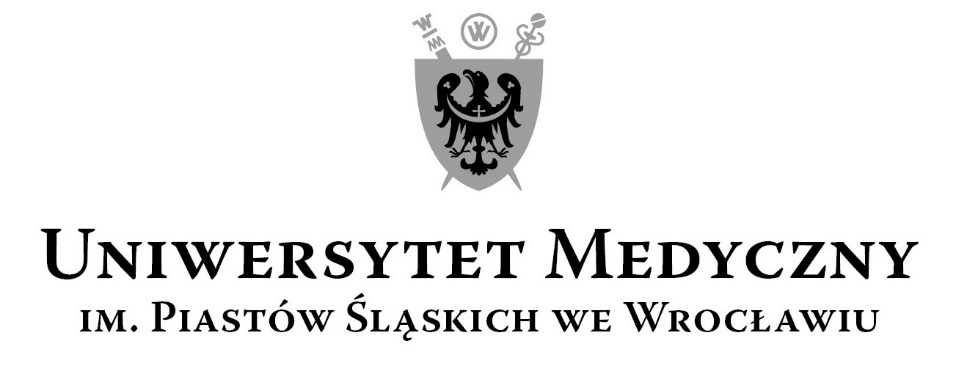 50-367 Wrocław, Wybrzeże L. Pasteura 1Zespół ds. Zamówień Publicznych UMWul. K. Marcinkowskiego 2-6, 50-368 Wrocławfaks 71 / 784-00-45e-mail: olga.bak@umed.wroc.pl 50-367 Wrocław, Wybrzeże L. Pasteura 1Zespół ds. Zamówień Publicznych UMWul. K. Marcinkowskiego 2-6, 50-368 Wrocławfaks 71 / 784-00-45e-mail: olga.bak@umed.wroc.pl Nr ofertyNazwa i adres firmyCena realizacji przedmiotu zamówienia netto PLNVATCena realizacji przedmiotu zamówienia brutto PLN*ŁącznaPunktacja1.Uniwersytecki Szpital Kliniczny im. Jana Mikulicza-Radeckiego we Wrocławiuul. Borowska 213, 50-556 Wrocław 16 185,00 zł23%19 907,55 zł100,00 pktPKTPKTPKTPKT100,00 pkt100,00 pkt